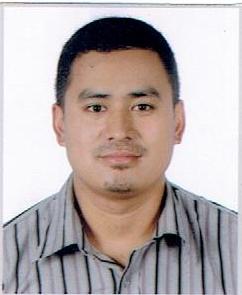 SagarSagar.347689@2freemail.com PERSONAL DETAILS Date of Birth:			12th February, 1991Nationality:			NepaliMarital Status:			SingleReligion:	HinduVisa Status:	Visit VisaEDUCATION1997-2007:	Prerana Boarding High School(Secondary Education)2007-2009:	Martyrs Memorial College(Higher Secondary Education)2009-2012:	Nepal Commerce College	(Bachelor in Business Studies) RELEVANT EXPERIENCE2011 to 2012 :	Worked in Western Union Money Transfer as a cashier 2013 to 2015 :	Worked as a customer service representative in Everest Bank2015 to 2016 :			Working as a Loan Manager in Compass Saving & Co. Org. LtdSKILLSComputer literacy; Microsoft Word,Excel and PowerPointGood communication skills and good command in English communicationGood education background in related fieldPositive attitude and positive reinforcementI hereby certify that above information are true and correct to the best of my belief.